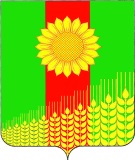 АДМИНИСТРАЦИЯ  ПОЛТАВЧЕНСКОГО СЕЛЬСКОГО ПОСЕЛЕНИЯ
КУЩЕВСКОГО РАЙОНА     ПОСТАНОВЛЕНИЕот 21.06.2023 года	               	         		                                              № 67с. ПолтавченскоеОб утверждении Положения о размещении нестационарных торговых объектов на территории Полтавченского сельского поселения Кущёвского районаВ целях развития торговой деятельности на территории Полтавченского сельского поселения Кущёвского района, обеспечения стабильности прав хозяйствующих субъектов, осуществляющих торговую деятельность, возможности долгосрочного планирования и ведения ими своего бизнеса, в соответствии с частью 1 статьи 39.36 Земельного кодекса Российской Федерации, Федеральным законом от 28.12.2009 № 381-ФЗ «Об основах регулирования торговой деятельности в Российской Федерации», с учетом положений Федерального закона от 06.10.2003 № 131-ФЗ «Об общих принципах организации местного самоуправления в Российской Федерации», п о с т а н о в л я ю:1.Утвердить Положение о размещении нестационарных торговых объектов на территории Полтавченского сельского поселения Кущёвского района согласно приложению.2. Начальнику отдела администрации Полтавченского сельского поселения Кущевского района (Воробьева О.А.)  обнародовать настоящее постановление в специально установленных местах для обнародования и разместить в информационной сети «Интернет» на официальном сайте администрации Полтавченского сельского поселения.3. Контроль за выполнением настоящего постановления оставляю за собой
	4. Постановление вступает в силу со дня его опубликования.Глава Полтавченского сельского поселенияКущевского района                                                                           И.А.НартоваПРИЛОЖЕНИЕ УТВЕРЖДЕНОпостановлением администрации                                                                        Полтавченского сельского поселенияКущевского районаот 21.06.2023 г. № 67Положение о размещении нестационарных торговых объектов на территории Полтавченского сельского поселения Кущевского района1.Общие положения1.1. Положение о размещении нестационарных торговых объектов на территории Полтавченского сельского поселения Кущевского района (далее – Положение) разработано в целях создания условий для обеспечения жителей Полтавченского сельского поселения Кущевского района услугами торговли и определяет порядок и условия размещения нестационарных торговых объектов на территории Полтавченского сельского поселения Кущевского района.Положение распространяется на отношения, связанные с размещением нестационарных торговых объектов, расположенных на земельных участках, в зданиях, строениях и сооружениях, находящихся в государственной (федеральной и государственной собственности Краснодарского края) собственности, муниципальной собственности Полтавченского сельского поселения Кущевского района, а также земельных участках государственная собственность на которые не разграничена.Включение в схему нестационарных торговых объектов, расположенных на земельных участках, в зданиях, строениях, сооружениях, находящихся в государственной собственности, осуществляется в соответствии правилами включения нестационарных торговых объектов, расположенных на земельных участках, в зданиях, строениях и сооружениях, находящихся в государственной собственности, в схему размещения нестационарных торговых объектов, утвержденными Постановлением Правительства Российской Федерации от 29 сентября 2010 года № 772 "Об утверждении Правил включения нестационарных торговых объектов, расположенных на земельных участках, в зданиях, строениях и сооружениях, находящихся в государственной собственности, в схему размещения нестационарных торговых объектов".1.2. Нестационарный торговый объект (далее – НТО) – торговый объект, представляющий собой временное сооружение или временную конструкцию, не связанные прочно с земельным участком вне зависимости от наличия отсутствия подключения (технологического присоединения) к сетям инженерно-технического обеспечения, в том числе передвижное сооружение.Для целей настоящего Положения используются определения и виды НТО, установленные Национальным стандартом РФ ГОСТ Р 51303-2013 "Торговля. Термины и определения", утвержденным приказом Федерального агентства по техническому регулированию и метрологии от 28 августа 2013 года № 582-ст, и постановлением главы администрации (губернатора) Краснодарского края от 11 ноября 2014 года № 1249 "Об утверждении Порядка разработки и утверждения органами местного самоуправления схем размещения нестационарных торговых объектов на территории Краснодарского края".1.3. НТО не подлежат техническому учету в бюро технической инвентаризации, права на них не подлежат регистрации в Едином государственном реестре недвижимости.1.4. Размещение НТО осуществляется по результатам проведения конкурса по предоставлению права на размещение НТО на территории Полтавченского сельского поселения Кущевского района (далее – Конкурс).Требования, установленные настоящим Положением, не распространяются на следующие виды правоотношений:размещение и использование нестационарных торговых объектов в стационарных торговых объектах, в иных зданиях, строениях, сооружениях или на земельных участках, находящихся в частной собственности;размещение нестационарных торговых объектов, находящихся на территориях розничных рынков, ярмарок, а также при проведении праздничных и иных массовых мероприятий, имеющих краткосрочный характер.1.5. Устанавливаются следующие сроки предоставления права на размещение НТО:1.5.1. Для сезонных НТО:объекты, функционирующие в весенне-летний период – до семи месяцев (с 1 апреля по 31 октября);объекты по реализации бахчевых культур – до четырех месяцев (с 1 июля по 31 октября);объекты по реализации кваса из кег в розлив и торговых автоматов по продаже кваса - до шести месяцев (с 1 мая по 31 октября);объекты, функционирующие в осенне-зимний период – до пяти месяцев (с 1 ноября по 31 марта);объекты по реализации хвойных деревьев и новогодних игрушек – до одного месяца (с 1 декабря по 31 декабря);1.5.2. для несезонных НТО:торговых автоматов (вендинговых автоматов), киосков и павильонов, в том числе в составе торгово-остановочных комплексов – до пяти лет.1.6. Организатором Конкурса является администрация Полтавченского сельского поселения Кущевского района (далее – администрация).1.7. Схема размещения НТО на территории муниципального образования Кущевский район (далее – Схема) – документ, содержащий сведения о размещении нестационарной торговой сети на территории муниципального образования Кущевский район, утверждаемый в порядке, установленном постановлением главы администрации (губернатора) Краснодарского края от 11 ноября 2014 года № 1249 "Об утверждении Порядка разработки и утверждения органами местного самоуправления схем размещения нестационарных торговых объектов на территории Краснодарского края".1.8. Размещение НТО на земельных участках, в зданиях, строениях, сооружениях, находящихся в муниципальной собственности Краснополянского сельского поселения Кущевского района, осуществляется в соответствии со Схемой.2. Порядок работы конкурсной комиссии2.1. Предметом Конкурса является предоставление права на размещение НТО на территории Полтавченского сельского поселения Кущевского района в соответствии со Схемой.2.2. Конкурс проводит конкурсная комиссия по предоставлению права на размещение НТО на территории Полтавченского сельского поселения Кущевского района (далее – Конкурсная комиссия), состав которой утверждается постановлением администрации Полтавченского сельского поселения Кущевского района и действует на постоянной основе.2.3. Конкурсная комиссия состоит из 5 членов, в состав которой входят: председатель, заместитель председателя, секретарь и члены комиссии.2.4. Состав Конкурсной комиссии формируется таким образом, чтобы была исключена возможность возникновения конфликта интересов, которые повлияют на принимаемые Конкурсной комиссией решения.2.5. Членами Конкурсной комиссии не могут быть лица, лично заинтересованные в результатах Конкурса (в том числе физические лица, подавшие заявки на участие в Конкурсе, либо состоящие в штате организаций, подавших указанные заявки), либо лица, на которых способны оказывать влияние участники Конкурса и лица, подавшие заявки на участие в Конкурсе (в том числе физические лица, являющиеся участниками (акционерами) этих организаций, членами их органов управления, кредиторами участников Конкурса).2.6. В случае выявления в составе Конкурсной комиссии лиц, указанных в пункте 2.5 настоящего Положения, данные лица не участвуют в работе Конкурсной комиссии при рассмотрении и принятии решения по заявлениям, в рассмотрении которых они могут быть лично заинтересованы.2.7. Формой работы Конкурсной комиссии являются заседания. Заседания Конкурсной комиссии проводятся по мере необходимости. Заседание считается правомочным, если на нем присутствует более половины от общего числа ее членов.2.8. Заседания Конкурсной комиссии открывает и ведет председатель. В случае отсутствия председателя его функции выполняет заместитель председателя Конкурсной комиссии.2.9. Конкурсная комиссия выполняет следующие функции:а) вскрывает конверты с документами на участие в Конкурсе;б) принимает решение о допуске к участию в Конкурсе и признании участником Конкурса, или об отказе в допуске к участию в Конкурсе;в) рассматривает заявления и документы на участие в Конкурсе;г) определяет победителей Конкурса, принимает решения по единственным заявкам на участие в Конкурсе;2.10. Решение Конкурсной комиссии принимается большинством голосов от числа присутствующих членов комиссии. В случае равенства голосов решающим является голос председательствующего на заседании Конкурсной комиссии.2.11. Результаты голосования и решение Конкурсной комиссии заносятся в протокол заседания Конкурсной комиссии, который подписывается ее членами, присутствовавшими на заседании. Протокол заседания Конкурсной комиссии ведется секретарем Конкурсной комиссии.3. Условия участия и порядок проведения конкурса3.1. Условия участия в конкурсе:3.1.1. В Конкурсе вправе принимать участие индивидуальные предприниматели и юридические лица (далее – заявители), подавшие заявление о предоставлении права на размещение НТО по форме согласно приложению 1 к настоящему Положению (далее – заявление) с приложением документов, указанных в подпункте 3.1.2 настоящего Положения, не позднее 14 календарных дней до официально объявленного дня проведения Конкурса.3.1.2. Для участия в Конкурсе заявитель направляет или представляет в администрацию Полтавченского сельского поселения Кущевского района, по адресу: Краснодарский край, Кущевский район, с.Полтавченское, пер.Октябрьский, 3, телефон 8 (86168) 49-7-25, заявление с приложением следующих документов:1) документы, подтверждающие полномочия лица на осуществление действий от имени участника Конкурса (для юридического лица – копии решения или выписки из решения юридического лица о назначении руководителя, или копии доверенности уполномоченного представителя в случае представления интересов лицом, не имеющим права на основании учредительных документов действовать от имени юридического лица без доверенности, копии документа, удостоверяющего личность; для индивидуального предпринимателя – копии документа, удостоверяющего личность индивидуального предпринимателя, или копии доверенности уполномоченного индивидуальным предпринимателем представителя и копии документа, удостоверяющего личность представителя);2) документы, перечень которых указан в таблице 1.Таблица 1Заявитель вправе также представить следующие документы (в случае если эти документы не были представлены заявителем самостоятельно, администрация запрашивает их в государственных органах и подведомственных государственным органам организациях, в распоряжении которых находятся указанные документы):1) копии выписки из Единого государственного реестра юридических лиц (для юридических лиц) или выписки из Единого государственного реестра индивидуальных предпринимателей (для индивидуальных предпринимателей);2) справки налогового органа об исполнении налогоплательщиком обязанности по уплате налогов, сборов, страховых взносов, пеней и налоговых санкций, выданной не более чем за 90 календарных дней до дня проведения Конкурса.3.1.3. Заявление является официальным документом, выражающим намерение заявителя принять участие в Конкурсе.3.1.4. Заявитель имеет право отозвать поданное заявление не позднее, чем за 3 календарных дня до дня проведения конкурсной процедуры рассмотрения и оценки и сопоставления заявок на участие в Конкурсе, уведомив администрацию в письменной форме.3.1.5. Все документы должны быть прошиты, скреплены печатью (при наличии), заверены подписью руководителя юридического лица или прошиты и заверены подписью индивидуального предпринимателя, и иметь сквозную нумерацию страниц. Факсимильные подписи не допускаются. Подчистки и исправления не допускаются, за исключением исправлений, скрепленных печатью (при наличии) и заверенных подписью руководителя юридического лица или индивидуального предпринимателя. Все документы, представляемые участниками Конкурса в составе заявления на участие в Конкурсе, должны быть заполнены по всем пунктам.К документам прикладывается опись документов, представляемых для участия в Конкурсе.Документы представляются в запечатанном конверте, на котором указывается следующая информация:наименование Конкурса;наименование юридического лица, фамилия, имя и отчество индивидуального предпринимателя;ассортимент товаров;адрес размещения НТО, по которому подается заявление, в соответствии с выпиской из Схемы размещения, актуальной применительно к конкретному Конкурсу.На конверте не допускается наличие признаков повреждений. В случае их выявления, заявление и конверт с документами подлежат возврату.Представленные на участие в Конкурсе документы заявителю не возвращаются.3.1.6. Участник Конкурса не должен находиться в процессе ликвидации или признания неплатежеспособным (банкротом), его деятельность на момент подачи и рассмотрения заявки на участие в Конкурсе не должна быть приостановлена (в порядке, предусмотренном Кодексом Российской Федерации об административных правонарушениях).3.2. Порядок проведения конкурса и оформление его результатов3.2.1. Администрация обеспечивает опубликование информационного сообщения о проведении Конкурса и выписку из Схемы, актуальную применительно к конкретному конкурсу, на официальном сайте администрации Полтавченского сельского поселения Кущевского района не позднее, чем за 30 календарных дней до даты проведения конкурса. 3.2.1.1. Информационное сообщение должно содержать следующую информацию:время, место и форма Конкурса;предмет Конкурса;существующие обременения зданий, строений, земельных участков для размещения НТО, являющихся предметом Конкурса;порядок проведения Конкурса, в том числе информация об оформлении участия в Конкурсе и определении лица, выигравшего Конкурс;условия договора, заключаемого по результатам Конкурса.3.2.1.2. Срок приема документов не может составлять менее 10 календарных дней. Администрация вправе вносить изменения в информационное сообщение о проведении Конкурса и выписку из Схемы не позднее 5 календарных дней до дня начала приема заявлений и конвертов с документами на участие в конкурсе.Если иное не предусмотрено в информационном сообщении о проведении Конкурса, администрация вправе отказаться от проведения Конкурса – не позднее, чем за 30 календарных дней до проведения Конкурса.3.2.2. Конкурс проводится Конкурсной комиссией в течении одного дня следующим образом:1) вскрытие конвертов с документами на участие в Конкурсе;2) рассмотрение заявок на участие в Конкурсе и принятие решения о допуске к участию в Конкурсе и признании участником Конкурса или об отказе в допуске к участию в Конкурсе;3) определение победителей Конкурса и принятие решения по единственным заявкам на участие в Конкурсе.Протокол Конкурса ведется Конкурсной комиссией, подписывается всеми присутствующими членами конкурсной комиссии. 3.2.3. Конкурсная комиссия вскрывает конверты с заявками на участие в конкурсе во время и в месте, которые указаны в информационном сообщении. Организатор Конкурса не вправе отказать в предоставлении возможности всем участникам Конкурса, подавшим заявки на участие в нем, или их представителям присутствовать при вскрытии конвертов с заявками на участие в Конкурсе.3.2.4. В случае установления факта подачи одним участником открытого конкурса двух и более заявок на участие в Конкурсе в отношении одного и того же предмета Конкурса при условии, что поданные ранее этим участником Заявки на участие в конкурсе не отозваны, все заявки на участие в Конкурсе этого участника, поданные в отношении одного и того же предмета Конкурса, не рассматриваются и возвращаются этому участнику.	В случае если по окончании срока подачи заявок на участие в Конкурсе подана только одна заявка или не подано ни одной заявки, Конкурс признается несостоявшимся.На основании результатов рассмотрения заявок на участие в Конкурсе конкурсная комиссия принимает следующие решения: а) о допуске к участию в Конкурсе и признании участником Конкурса;б) об отказе в допуске к участию в Конкурсе.Результаты рассмотрения заявок на участие в Конкурсе фиксируются в протоколе.Конкурсная комиссия осуществляет оценку заявок на участие в Конкурсе, которые не были отклонены, для выявления победителя Конкурса на основе критериев, указанных в конкурсной документации.Критериями оценки и сопоставления заявок на участие в Конкурсе являются:Величины значимости критериев и порядок их оценки устанавливаются конкурсной документацией.В случае если по результатам рассмотрения заявок на участие в Конкурсе конкурсная комиссия отклонила все такие заявки или только одна такая заявка соответствует требованиям, указанным в конкурсной документации, Конкурс признается несостоявшимся.На основании результатов оценки заявок на участие в Конкурсе конкурсная комиссия присваивает каждой заявке на участие в Конкурсе порядковый номер в порядке уменьшения степени выгодности содержащихся в них условий. Заявке на участие в конкурсе, в которой содержатся лучшие условия, присваивается первый номер. В случае если заявления двух или более участников содержат одинаковые условия и, соответственно, набирают одинаковое количество баллов, меньший порядковый номер присваивается заявке участника, ранее осуществлявшего деятельность по заявленному адресу, при условии отсутствия зафиксированных в установленном порядке систематических (более двух раз) нарушений им требований нормативных правовых актов, регулирующих деятельность нестационарной розничной сети. В случае если заявления двух или более участников, ранее не осуществлявших деятельность по заявленному месту, содержат одинаковые условия и, соответственно, набирают одинаковое количество баллов, меньший порядковый номер присваивается заявке участника, ранее других представившего заявку на участие в Конкурсе.Результаты рассмотрения и оценки заявок на участие в Конкурсе, решение о допуске к участию в Конкурсе или об отказе в допуске к участию в Конкурсе отражается в протоколе Конкурса. 3.2.5. Победителем конкурса признается участник конкурса, который предложил лучшие условия на основе критериев, указанных в конкурсной документации, и заявке на участие, в Конкурсе которого присвоен первый номер.3.2.6. Результаты рассмотрения единственной заявки на участие в Конкурсе на предмет ее соответствия требованиям конкурсной документации фиксируются в протоколе Конкурса3.2.7. В случае если по результатам рассмотрения заявок на участие в Конкурсе конкурсная комиссия приняла решение об отказе в допуске к участию в Конкурсе по всем заявкам, или только по одной заявке принято решение о допуске к участию в Конкурсе, или поступила только одна заявка на участие в Конкурсе, Конкурсная комиссия принимает решение о предоставлении права на размещение НТО заявителю, чья заявка на участие в Конкурсе является единственной (далее – единственный заявитель).3.2.8. Право на размещение НТО не может быть предоставлено участникам Конкурса, единственным заявителям в случае, если адрес, указанный в заявлении, отсутствует в выписке из Схемы, актуальной применительно к конкретному конкурсу. Конкурсная комиссия принимает решение об отказе в рассмотрении заявки на участие в Конкурсе по данному адресу. 3.2.9. Победитель Конкурса (единственный заявитель) и Администрация подписывают протокол Конкурса, который имеет силу договора и является основанием для заключения с победителем Конкурса (единственным заявителем) договора о предоставлении права на размещение НТО.Лицо, уклонившееся от подписания протокола, обязано возместить причиненные этим другой стороне убытки.3.2.10. В случае невыполнения победителем Конкурса (единственным участником) требований подпункта 3.2.9, подраздела 4.1 настоящего Положения, уклонения от подписания протокола, заключения договора о предоставлении права на размещение НТО, победителем Конкурса (единственным участником) администрация вправе аннулировать решение о победителе (о предоставлении права на размещение НТО единственному заявителю) и признать победителем участника Конкурса, занявшего второе место. При отсутствии участника Конкурса, занявшего второе место, администрация выставляет адрес, предусмотренный для размещения НТО, на новый Конкурс.3.2.11. Решение Конкурсной комиссии об определении победителя Конкурса может быть оспорено заинтересованными лицами в судебном порядке.4. Заключение договора о предоставлении права на размещении НТО4.1. Заключение договора о предоставлении права на размещении НТО4.1.1. По результатам Конкурса заключается договор о предоставлении права на размещение НТО (далее – Договор). При заключении Договора его цена должна соответствовать размеру, определенному в соответствии с методикой определения платы по договору за размещение НТО на территории Полтавченского сельского поселения Кущевского района (приложение 2 к настоящему Положению).4.1.2. Договор по форме, утвержденной приложением 3 к настоящему Положению, подлежит заключению в срок не позднее 5 календарных дней со дня подписания протокола о результатах Конкурса.В случае если победителем Конкурса, единственным участником не исполнены требования настоящего пункта, такой победитель Конкурса, единственный участник признается уклонившимся от заключения договора.4.1.3. При уклонении победителя Конкурса, единственного участника от заключения договора администрация вправе обратиться в суд с иском о возмещении убытков, причиненных уклонением от заключения договора.4.1.4. В срок, предусмотренный для заключения договора, администрация обязана отказаться от заключения договора или расторгнуть договор в случае установления следующих фактов:1) проведение ликвидации юридического лица или принятия арбитражным судом решения о введении процедур банкротства;2) приостановление деятельности такого лица в порядке, предусмотренном Кодексом Российской Федерации об административных правонарушениях;3) прекращение деятельности в качестве индивидуального предпринимателя, юридического лица;4) представление заведомо ложных сведений, содержащихся в заявке.4.1.5. Срок действия договора определяется условиями Конкурса с указанием периода, на который предоставляется право на размещение НТО.4.1.6. При отсутствии системных нарушений правил торговли и желании хозяйствующего субъекта продолжать торговую деятельность по истечении сроков разрешенного размещения нестационарного торгового объекта возможно продление договоров без проведения конкурентных процедур. Хозяйствующий субъект, надлежащим образом исполнявший обязанности по соответствующему Договору, по окончании срока предоставления права на размещение НТО имеет право на продление договора на новый срок, но не более двух раз подряд.Указанный в договоре срок может быть продлен по соглашению сторон с условием подачи индивидуальным предпринимателем (юридическим лицом), являющимся стороной по Договору, письменного заявления в администрацию.Заявление индивидуальным предпринимателем (юридическим лицом) подается за 30 календарных дней до истечения срока действия договора.При отсутствии нарушений условий договора со стороны индивидуального предпринимателя (юридического лица) продление срока действия Договора оформляется дополнительным соглашением, проект которого готовится администрацией в течение 5 рабочих дней с момента поступления в администрацию указанного заявления.Индивидуальный предприниматель (юридическое лицо) обязан подписать дополнительное соглашение к договору и представить все экземпляры подписанного соглашения в администрацию в течение 5 рабочих дней с даты получения от администрации проекта дополнительного соглашения к Договору (без отметки о согласовании администрацией).В случае неисполнения индивидуальным предпринимателем (юридическим лицом) требований настоящего подпункта, срок действия Договора не считается продленным.4.1.7. Администрация Полтавченского сельского поселения Кущевского района осуществляет обследование НТО на предмет выполнения индивидуальными предпринимателями, юридическими лицами требований Договора, по результатам которого составляет акт по форме, установленной приложением 4 к настоящему Положению.4.2. Место размещения остановочного павильона определяется согласно схеме размещения НТО.4.2.3. При выявлении неисполненной обязанности по уплате налогов, сборов, страховых взносов, пеней и налоговых санкций победитель Конкурса обязан представить в администрацию платежные поручения, подтверждающие погашение задолженности в течение 60 календарных дней со дня проведения Конкурса.Начальник отдела администрации                                               О.А.ВоробьеваПолтавченского сельского Поселения Кущевского района                                                       Приложение 1 к Положению о размещении нестационарных торговых объектов на территории Полтавченского сельского поселения Кущевского районаФОРМА ЗАЯВЛЕНИЯ о предоставлении права размещения нестационарных торговых объектовГлаве Полтавченского сельского                                                                                 Поселения Кущевского районаИ.А.НартоваЗАЯВЛЕНИЕЗаявитель_______________________________________________________Юридический (домашний) адрес___________________________________Ф.И.О. руководителя предприятия _________________________________ИНН заявителя_______________ контактный телефон _________________ОГРН__________________________________________________________ (номер, дата, кем выдано)_________________________________________Прошу Вас рассмотреть на заседании конкурсной комиссии по размещению нестационарных торговых объектов на территории Полтавченского сельского поселения Кущевского района возможность размещения (наименование НТО)___________________________________для реализации _________________________________________________,расположенного _______________________________________________ с/поселение, точный адрес с привязкой к № дома/ строения)С Положением о порядке размещения нестационарных торговых объектов ознакомлен(а). Настоящим заявлением подтверждаю, что в отношении юридического лица не проводится процедура ликвидации и банкротства, деятельность не приостановлена и не прекращена. К заявлению прилагаю пакет документов, оформленный в соответствии с требованиями Положения о размещении нестационарных торговых объектов.М.П. "____" ____________20___ г.  (дата подачи заявления) (подпись) (Ф.И.О. ИП или руководителя предприятия)"____" ____ 20___г. ____ час. ____ мин. (дата и время принятия заявления)______________ (подпись, Ф.И.О. принявшего заявление) _________№ регистрации ___________Глава Полтавченского сельского Поселения Кущевского района                                                    И.А.НартоваПриложение 2к Положению о размещении нестационарных торговых объектов на территории Полтавченского сельского поселения Кущевского районаМетодика определения платы по договору за размещение нестационарных торговых объектов на территории Полтавченского сельского поселения Кущевского районаРазмер ежемесячной платы по договору за размещение сезонных НТО на территории Полтавченского сельского поселения Кущевского района рассчитывается по следующей формуле: Sс=С×Ксезон×Ктер×Кинф×К, где:Sс – размер ежемесячной платы по договору за размещение НТО на территории Полтавченского сельского поселения Кущевского района;С – базовый размер ежемесячной платы по договору за размещение НТО на территории Полтавченского сельского поселения Кущевского района (табл. 1);Ксезон – коэффициент, учитывающий сезонность (Ксезон = 1,5 – с 1 апреля по 31 октября, Ксезон = 1,0 – с 1 ноября по 31 марта);Ктер – коэффициент, учитывающий территориальное местонахождение НТО (для административного центра Полтавченского сельского поселения Кущевского района – 1,1; для иных населенных пунктов сельского поселения Кущевского района – 0,9);Кинф – коэффициент обеспеченности НТО объектами инфраструктуры (обеспеченность электроснабжением, водоснабжением и др. – 1,1; отсутствие объектов инфраструктуры – 1,0);К – коэффициент, применяемый для товаропроизводителей сельскохозяйственной продукции и продукции ее переработки, производителей продукции общественного питания (0,5).Таблица 1. Базовые размеры ежемесячной платы по договору за размещение нестационарных торговых объектов на территории Полтавченского сельского поселения Кущевского районаТаблица 2. Значения коэффициента Т, учитывающего тип нестационарного торгового объектаТаблица 3. Значения коэффициента Сп, учитывающего специализацию нестационарного торгового объектаНачальник отдела администрации                                         О.А.ВоробьеваПолтавченского сельскогопоселения Кущевского района                                             Приложение 3к Положению о размещении нестационарных торговых объектов на территории Полтавченского сельского поселения Кущевского районаТиповая форма договора о размещении нестационарного торгового объекта на территории Полтавченского сельского поселения Кущевского районаДоговор № ____о размещении нестационарного торгового объекта на территории Полтавченского сельского поселения Кущевского района  "___"________20___ годаАдминистрация Полтавченского сельского поселения Кущевского района (в дальнейшем – администрация) в лице главы Полтавченского сельского поселения Кущевского района (ФИО полностью) действующего на основании Устава Полтавченского сельского поселения Кущевского района, и _______________________________________________________________, (наименование организации, Ф.И.О. индивидуального предпринимателя)(в дальнейшем - Участник) в лице _______________________________________________________________,(должность, Ф.И.О.)действующего на основании ______________________________________, заключили настоящий Договор о нижеследующем: Предмет Договора1.1. Администрация в соответствии с решением Комиссии по проведению конкурса на право размещения нестационарных торговых объектов на территории Полтавченского сельского поселения Кущевского района (протокол №_____ от "____"___________ 20___года) предоставляет участнику право на размещение нестационарного торгового объекта, характеристики которого указаны в пункте 1.2 настоящего договора (далее – Объект), являющимся приложением № 1 к настоящему договору, а участник обязуется разместить Объект в соответствии с установленными действующим законодательством Российской Федерации требованиями и уплатить плату за его размещение в порядке и сроки, установленные настоящим Договором.1.2. Объект имеет следующие характеристики:Место размещения: _____________________________________________,площадь Объекта _______________________________________________,период функционирования Объекта ________________________________,специализация Объекта __________________________________________,тип Объекта ____________________________________________________.1.3. Срок действия настоящего Договора – с "___"______________ 20___ года по "___"______________ 20___ года.1.4. Срок действия договора, указанный в пункте 1.3 настоящего Договора, может быть продлен на тот же срок без проведения торгов в порядке и на условиях, установленных Положением о порядке размещения НТО на территории Полтавченского сельского поселения Кущевского района, утвержденным постановлением администрации. 2. Права и обязанности сторон2.1. Администрация имеет право:2.1.1. В одностороннем порядке отказаться от исполнения настоящего Договора в следующих случаях:2.1.1.1. в случае нарушения сроков внесения платы за размещение Объекта, установленных настоящим договором;2.1.1.2. в случае размещения Участником Объекта, не соответствующего характеристикам, указанным в пункте 1.2 настоящего договора и/или требованиям законодательства Российской Федерации;2.1.1.3. в случае не размещения Объекта в срок до "___"______ 20__ года;2.1.1.4. в случае нарушения требований Правил благоустройства территории Полтавченского сельского поселения Кущевского района при размещении и использовании Объекта и/или части земельного участка, занятого Объектом и/или необходимой для его размещения и/или использования;2.1.1.5. в случае однократного неисполнения Участником обязанностей, предусмотренных пунктами 2.4.11, 2.4.12 настоящего договора;2.1.1.6. в случае двукратного неисполнения Участником обязанностей, предусмотренных пунктами 2.4.7, 2.4.13, 2.4.14, 2.4.15, 2.4.16 настоящего Договора.2.1.2. На беспрепятственный доступ к Объекту с целью его обследования на предмет соблюдения условий настоящего Договора и/или требований действующих нормативно-правовых актов.2.1.3. В случае неисполнения или ненадлежащего исполнения Участником обязанностей, предусмотренных настоящим договором, направлять Участнику письменное предупреждение (предписание) о необходимости устранения выявленных нарушений условий настоящего Договора, с указанием срока их устранения.2.1.4. Осуществлять иные права в соответствии с настоящим договором и действующими нормативно-правовыми актами.2.2. Администрация обязана:2.2.1. Не вмешиваться в хозяйственную деятельность Участника, если она не противоречит условиям настоящего договора и действующим нормативно-правовым актам.2.2.2. Предоставить Участнику право на размещение Объекта в соответствии с условиями настоящего договора;2.2.3. Предоставить Участнику альтернативное место размещения Объекта в порядке, установленном Администрацией, в случае изменения схемы НТО до окончания срока действия настоящего договора;2.2.4. Составить акт приемки Объекта по форме согласно приложению, к настоящему договору после подписания настоящего договора, в течении 10 рабочих дней с момента его подписания.2.3. Участник имеет право:2.3.1. С соблюдением требований действующего законодательства и условий настоящего договора пользоваться частью земельного участка, занятого Объектом и/или необходимой для его размещения и/или использования.2.3.2. Осуществлять иные права в соответствии с настоящим договором и действующими нормативно-правовыми актами.2.4. Участник обязан:2.4.1. Разместить на земельном участке Объект в соответствие с характеристиками, установленными пунктом 1.2 настоящего договора, являющимся приложением № 1 к настоящему Договору, и требованиями действующих нормативно-правовых актов.2.4.2. При размещении Объекта и его использования соблюдать условия настоящего договора и требования действующих нормативно-правовых актов, в том числе требования Правил благоустройства территории Полтавченского сельского поселения Кущевского района.2.4.3. При пользовании частью земельного участка, занятого Объектом и/или необходимой для его размещения и/или использования, соблюдать условия настоящего договора и требования действующих нормативно-правовых актов, в том числе требования Правил благоустройства территории Полтавченского сельского поселения Кущевского района.2.4.4. В сроки, установленные настоящим договором, внести плату за размещение Объекта (без дополнительного выставления администрацией счетов на оплату).2.4.5. По требованию администрации предоставить копию платежных документов, подтверждающих внесение платы за размещение Объекта.2.4.6. В случае неисполнения или ненадлежащего исполнения своих обязательств по настоящему договору уплатить администрации неустойку в порядке, размере и сроки, установленные настоящим договором.2.4.7. Не чинить администрации препятствия в осуществлении ею своих прав в соответствии с настоящим договором и действующими нормативно-правовыми актами.2.4.8. Выполнять согласно требованиям соответствующих служб условия эксплуатации подземных и надземных коммуникаций, беспрепятственно допускать на используемую часть земельного участка соответствующие службы для производства работ, связанных с их ремонтом, обслуживанием и эксплуатацией, не допускать занятие, в том числе временными сооружениями, коридоров инженерных сетей и коммуникаций, проходящих через используемую часть земельного участка.2.4.9. Не нарушать прав и законных интересов землепользователей смежных земельных участков, и иных лиц, в том числе лиц использующих данный земельный участок.2.4.10. В случаях изменения наименования, юридического адреса, контактных телефонов, а также изменения банковских и иных реквизитов, письменно уведомить об этом администрацию в течение двухнедельного срока.2.4.11. Не допускать изменение характеристик Объекта, установленных пунктом 1.2 настоящего Договора.2.4.12. Не производить уступку прав по настоящему договору либо передачу прав на Объект третьему лицу без письменного согласия администрации.2.4.13. Обеспечить выполнение установленных законодательством Российской Федерации торговых, санитарных и противопожарных норм и правил организации работы для данного Объекта.2.4.14. Заключить договор на вывоз твердых коммунальных отходов.2.4.15. Обеспечивать надлежащее состояние территории, прилегающей к Объекту.2.4.16. Обеспечить постоянное наличие на Объекте и предъявление по требованию контролирующих и надзорных органов следующих документов:настоящего договора;информации для потребителей в соответствии с требованиями законодательства Российской Федерации о защите прав потребителей;подтверждающих источник поступления, качество и безопасность реализуемой продукции;иные документы, размещение и (или) предоставление которых обязательно в силу законодательства Российской Федерации.2.4.17. В случае прекращения или расторжения настоящего договора в течение 7 (семи) календарных дней с момента прекращения или расторжения произвести демонтаж и вывоз Объекта, а также привести часть земельного участка, которая была занята Объектом и/или являлась необходимой для его размещения и/или использования, в первоначальное состояние с вывозом отходов и благоустройством соответствующей территории.2.4.18. Выполнять иные обязательства, предусмотренные настоящим Договором.3. Плата за размещение3.1. Размер платы за размещение Объекта составляет ___________ рублей за период ___________________________________________________.(месяц/год/весь срок договора)3.2. Участник ежеквартально в периоды функционирования НТО в срок до ______ числа месяца, следующего за отчетным, осуществляет внесение платы за размещение Объекта в местный бюджет (бюджет Полтавченского сельского поселения Кущевского района, если земельный участок находится в собственности Полтавченского сельского поселения Кущевского района) или (бюджет муниципального образования Кущевский район, если земельный участок находится в государственной неразграниченной собственности) путем перечисления безналичных денежных средств в сумме ______________________________ (прописью) по следующим реквизитам: Получатель: ___________________________________________________,ИНН/КПП _____________, р/с ______________, ОКАТО/ОКТМО _____________,БИК ______________________,КБК ______________________.Назначение платежа: плата за размещение НТО.3.3. Внесенная Участником плата за размещение Объекта не подлежит возврату в случае не размещения Участником Объекта, в случае одностороннего отказа Администрации от исполнения настоящего договора либо его расторжения в установленном порядке.3.4. Размер платы за размещение Объекта в дальнейшем может изменяться администрацией в одностороннем порядке при инфляции Российского рубля, но не более чем на 5 %. В этом случае, администрация не менее чем за 30 дней уведомляет Участника об изменении размера платы за размещение Объект. В случае, если Участник не согласен с размером предложенной платы, администрация имеет право в одностороннем порядке немедленно расторгнуть договор.4. Ответственность сторон4.1. В случае нарушения сроков внесения платы за размещение Объекта, установленных настоящим договором, Участник уплачивает администрации неустойку из расчета 0,1% от размера платы за размещение Объекта, установленной настоящим договором, за каждый календарный день просрочки внесения платы.4.2. В случае нарушение сроков демонтажа и вывоза Объекта, а также приведения части земельного участка, которая была занята Объектом и/или являлась необходимой для его размещения и/или использования, в первоначальное состояние с вывозом отходов и благоустройством соответствующей территории, установленных настоящим договором, Участник уплачивает администрации неустойку из расчета ________ рублей за каждый календарный день просрочки исполнения указанных обязательств.4.3. В случае неисполнения требований Правил по благоустройству и санитарному содержанию территории Полтавченского сельского поселения при размещении и использовании Объекта и/или части земельного участка, занятого Объектом и/или необходимой для его размещения и/или использования, Участник уплачивает администрации неустойку из расчета _________________ рублей за каждый факт нарушения, подтвержденный соответствующим постановлением о привлечении Участника к административной ответственности.4.4. Привлечение Участника уполномоченными органами и должностными лицами к административной и иной ответственности в связи с нарушениями Участником законодательства Российской Федерации не освобождает Участника от обязанности исполнения своих обязательств по настоящему договору, в том числе обязательств по уплате администрации неустойки в порядке, размере и сроки, установленные настоящим договором.4.5. Стороны освобождаются от ответственности за неисполнение обязательств по настоящему Договору, если такое неисполнение явилось следствием действия непреодолимой силы: наводнения, землетрясения, оползня и других стихийных бедствий, а также войн. В случае действия вышеуказанных обстоятельств свыше двух месяцев, стороны вправе расторгнуть настоящий договор. Бремя доказывания наступления форс-мажорных обстоятельств ложится на сторону, которая требует освобождения от ответственности вследствие их наступления.5. Требования к размещению и эксплуатации НТО5.1. Размещение НТО осуществляется в местах, определенных Схемой.5.2. При осуществлении торговой деятельности в НТО должна соблюдаться специализация НТО.5.3. При размещении НТО запрещается переоборудовать их конструкции, менять конфигурацию, увеличивать площадь и размеры НТО, ограждения и другие конструкции, а также запрещается организовывать фундамент НТО и нарушать благоустройство территории.При размещении передвижных (буксируемых) сооружений запрещается их переоборудование (модификация), если в результате проведения соответствующих работ передвижные сооружения не могут быть самостоятельно транспортированы (за счет движущей силы, вырабатываемой двигателем) или не могут быть транспортированы в составе с механическим транспортным средством, в том числе запрещается демонтаж с передвижных сооружений колес и прочих частей, элементов, деталей, узлов, агрегатов и устройств, обеспечивающих движение передвижных сооружений.5.4. Эксплуатация НТО и их техническая оснащенность должны отвечать санитарным, противопожарным, экологическим правилам, правилам продажи отдельных видов товаров, соответствовать требованиям безопасности для жизни и здоровья людей, условиям приема, хранения и реализации товара, а также обеспечивать условия труда и правила личной гигиены работников.5.5. Транспортное обслуживание НТО и загрузка их товарами не должны затруднять и снижать безопасность движения транспорта и пешеходов.Загрузка товарами НТО может осуществляться в ночное время, не нарушая тишину и покой граждан.5.6. Измерительные приборы, используемые в НТО, должны соответствовать области применения и классу точности, иметь необходимые оттиски поверительных клейм для обеспечения единства и точности измерения.5.7. Не допускается осуществлять складирование товара, упаковок, мусора на элементах благоустройства и прилегающей к НТО территории.5.8. Владельцы НТО обязаны обеспечить постоянный уход за внешним видом и содержанием своих объектов: содержать в чистоте и порядке, производить уборку и благоустройство прилегающей территории в соответствии с Правилами благоустройства территории Полтавченского сельского поселения Кущевского района.5.9. Торгово-остановочные комплексы должны быть оснащены следующим оборудованием:1) информационным стендом для размещения объявлений, социальной рекламы;2) освещением, в том числе декоративным освещением (подсветкой) торгово-остановочного комплекса и отдельно стоящего павильона в темное время суток.5.10. В целях соблюдения условий безопасности дорожного движения и восприятия дорожной обстановки в торгово-остановочных комплексах посадочная площадка (площадка ожидания общественного транспорта) должна быть первым объектом по ходу движения транспорта, а затем размещаются торговые объекты.Площади торговых объектов, размещенных в составе торгово-остановочного комплекса, не должны превышать пятидесяти процентов общей площади торгово-остановочного комплекса.6. Изменение, расторжение и прекращение договора6.1. Любые изменения и дополнения к настоящему договору оформляются дополнительным соглашением, которое подписывается обеими сторонами.6.2. Настоящий договор подлежит прекращению по истечении срока действия, установленного пунктом 1.3 настоящего договора, а также в случае его расторжения. При этом прекращение настоящего договора не является основанием для неисполнения обязательств сторон, возникших из настоящего договора во время его действия или в связи с его прекращением (расторжением).6.3. Настоящий договор может быть расторгнут по соглашению сторон, по требованию одной из сторон по решению суда или в связи с односторонним отказом администрации от исполнения настоящего договора по основаниям, установленным пунктом 2.1.1 настоящего договора.6.4. Настоящий договор подлежит расторжению в случае нарушений законодательства об обороте алкогольной и спиртосодержащей продукции, допущенных Участником. Участник лишается права заключения аналогичного договора в течение трех лет с момента расторжения по указанному основанию настоящего договора.6.5. Соглашение о расторжении настоящего договора подписывается обеими сторонами. В этом случае настоящий договор считается прекращенным в срок, установленный соответствующим соглашением о расторжении.6.6. Администрация и Участник вправе требовать расторжения настоящего договора в судебном порядке по основаниям, установленным законодательством Российской Федерации. В этом случае, настоящий Договор считается прекращенным с момента вступления в законную силу соответствующего решения суда. 6.7. Настоящий договор считается расторгнутым в случае одностороннего отказа администрации от исполнения настоящего договора по основаниям, установленным пунктом 2.1.1 настоящего договора.Решение администрации об одностороннем отказе от исполнения настоящего договора в течение одного рабочего дня, следующего за датой принятия этого решения, размещается на официальном сайте администрации и направляется Участнику по почте заказным письмом с уведомлением о вручении по адресу Участника, указанному в настоящем договоре, а также телеграммой, либо посредством факсимильной связи, либо по адресу электронной почты, либо с использованием иных средств связи и доставки, обеспечивающих фиксирование данного уведомления и получение администрацией подтверждения о его вручении Участнику.Выполнение администрацией требований настоящего пункта считается надлежащим уведомлением Участника об одностороннем отказе от исполнения настоящего договора. Датой такого надлежащего уведомления признается дата получения администрацией подтверждения о вручении Участнику данного уведомления или дата получения администрацией информации об отсутствии Участника по его адресу, указанному в настоящем договоре. При невозможности получения подтверждения или информации датой такого надлежащего уведомления признается дата по истечении тридцати дней с даты размещения на официальном сайте решения администрации об одностороннем отказе от исполнения настоящего договора.Решение администрации об одностороннем отказе от исполнения настоящего договора вступает в силу и настоящий договор считается расторгнутым через десять дней с даты надлежащего уведомления администрацией Участника об одностороннем отказе от исполнения настоящего договора.7. Прочие условия7.1. Все споры и разногласия, возникающие между сторонами по настоящему договору или в связи с ним, разрешаются путем направления соответствующих претензий.Претензии оформляются в письменном виде и подписываются полномочными представителями сторон. В претензии указываются: требования об уплате штрафных санкций, иные требования; обстоятельства, на которых основываются требования, и доказательства, подтверждающие их, со ссылкой на нормы законодательства Российской Федерации, иные сведения, необходимые для урегулирования спора.Ответ на претензию оформляется в письменном виде. В ответе на претензию указываются: при полном или частичном удовлетворении претензии - признанная сумма, срок и (или) способ удовлетворения претензии; при полном или частичном отказе в удовлетворении претензии – мотивы отказа со ссылкой на нормы действующего законодательства Российской Федерации.Все возможные претензии по настоящему договору должны быть рассмотрены сторонами, и ответы по ним должны быть направлены в течение 10 (десяти) календарных дней с момента получения такой претензии.7.2. В случае невозможности разрешения разногласий между сторонами в порядке, установленном пунктом 6.1 настоящего договора, они подлежат рассмотрению в Арбитражном суде Краснодарского края.7.3. Взаимоотношения сторон, не урегулированные настоящим договором, регламентируются законодательством Российской Федерации.7.4. Стороны подтверждают и гарантируют, что на день заключения настоящего договора отсутствуют обстоятельства какого-либо рода, которые могут послужить основанием для его расторжения. Каждая из сторон подтверждает, что они получили все необходимые разрешения для вступления в силу настоящего договора, и что лица, подписавшие его, уполномочены на это.7. Юридические адреса, реквизиты и подписи сторонАдминистрация: Участник:______________________ _____________________М.П. М.П.Начальник отдела администрации                                           О.А.ВоробьеваПолтавченского сельскогопоселения Кущевского района                                                    Приложение 4к Положению о размещении нестационарных торговых объектов на территории Полтавченского сельского поселения Кущевского районаАКТ ОБСЛЕДОВАНИЯ нестационарного торгового объекта на предмет выполнения участником требований договора о предоставлении права размещения нестационарного торгового объекта на территории Полтавченского сельского поселения Кущевского района"______" ______________ 20___г.Наименование _________________________________________________Торговая деятельность в соответствии с договором ___________________Адрес (месторасположение) объекта _______________________________Специалистами администрации Полтавченского сельского поселения Кущевского района в присутствии _________________________________ проведено обследование нестационарного торгового объекта, в результате чего установлено следующее:Подписи специалистов, проводивших обследование: _____________________________________________________________________Подпись лица, в присутствии которого проведено обследование: __________."Глава Полтавченского сельскогопоселения Кущевского района                                                     И.А.Нартова№ п/пНаименование конкурсного условияДокументы, содержащие сведения о конкурсных условиях1.Сведения об уровне культуры и качества обслуживания населенияфотография рабочего места с применением форменной одежды у продавца с логотипом хозяйствующего субъекта, сведения о полноте ассортимента по заявленной группе товаров, дополнительные услуги по фасовке товара в упаковку с фирменным знаком и т.д.2.Сведения о производстве сельскохозяйственной продукции и продукции её переработки сельхозтоваропроизводителямиуведомление налогового органа о возможности применения системы налогообложения для сельскохозяйственных товаропроизводителей;декларация об уплате Единого сельскохозяйственного налога за отчётный квартал текущего года;правоустанавливающие документы на земельный участок для производства сельскохозяйственной продукции;документы, подтверждающие наличие производственных мощностей для производства и переработки сельскохозяйственной продукции и т.д.3.Сведения об использовании поверенных технических средств измерения (весов, мерных ёмкостей, мерной линейки)документы, подтверждающие проведение поверки технических средств измерения (весов, мерных ёмкостей, мерной линейки)4.Сведения об опыте работы заявителя в сфере нестационарной мелкорозничной торговлиблагодарности, награды, участие в системах сертификации и др.5.Сведения о предлагаемых заявителем условиях размещения и функционирования НТОинформация об ассортименте товаров, работ и услуг, ценовой политике, графике работы, наиболее выгодных для потребителей (товары напрямую от производителя, актуальность (наличие потребности) товаров, работ и услуг в данном населенном пункте, отсутствие аналогичных товаров, работ и услуг в данном населенном пункте, низкие цены, гибкая ценовая политика, система скидок для различных категорий граждан, в том числе социально незащищенных, и пр.)№ п/пНаименование условия (критерии)Документы, подтверждающие соответствие участника конкурсным условиям1Отсутствие задолженности по налогам и сборамсведения об отсутствии задолженности по налогам и сборам – 1 балл2Предложения по внешнему виду нестационарных торговых объектов, объектов по оказанию услугблагоустройство прилегающей территории (дополнительное озеленение, наличие урн, установка цветников) – 2 балла3Уровень культуры и качества обслуживанияналичие форменной одежды у продавца – 1 балл;образец ценника с использованием символики хозяйствующего субъекта – 1 балл;образец нагрудного бейджа с использованием символики хозяйствующего субъекта – 1 балл4Документы, подтверждающие проведение поверки технических средств измеренияналичие сертификата соответствия технического средства требованиям нормативных документов:при наличии данного показателя – 1 балл, при отсутствии – 0 баллов5Время на установку нестационарного торгового объекта, объекта по оказанию услуг (дней) минимальный срок – 1 балл, остальные – 0 баллов6Сведения о предлагаемых заявителем условиях размещения и функционирования НТО1 балл за наличие каждого из условий, указанных в строке 6 таблицы в пункте 3.1.2 Положения, 0 баллов – за его отсутствие№ п/п Ассортимент товаровБазовый размер ежемесячной платы (С) (рублей/1 место)1.Мороженое, прохладительные напитки, квас 1 0002.Фрукты, овощи2 0003.Бахчевые3 0004.Выпечные изделия в промышленной упаковке1 0005.Молоко пастеризованное из автоцистерны2006.Рыба живая из автоцистерны30007.Хвойные деревья5 0008.Новогодние игрушки 3 0009.Прием стеклотары 5 00010.Аттракционы, игровые надувные комнаты, горки 5 00011.Воздушные шары 1 00012.Поп-корн, сладкая вата 1 00013.Канцелярские товары 50014.Цветы живые и искусственные 50015.Хлеб, хлебобулочные изделия500№ п/пТип НТОЗначение коэффициента Т1.Киоск, павильон в составе торгово-остановочного комплекса0,82.Киоск, павильон площадью до 30 кв.м.0,83.Павильон площадью от 31 кв.м. до 60 кв.м.0,54.Павильон площадью от 61 кв.м. до 100 кв.м.0,355.Павильон площадью свыше 101 кв.м.0,3№ п/пСпециализация НТОЗначение коэффициента Сп1.Бытовые услуги0,32.Лотерейные билеты (официально зарегистрированных государственных лотерей)0,53.Проездные билеты0,054.Периодическая печатная продукция0,55.Хлебобулочные и выпечные изделия в промышленной упаковке0,56.Бакалейно-кондитерские товары0,97.Услуги общественного питания0,98.Продовольственные товары0,99.Непродовольственные товары0,910.Мороженое и прохладительные напитки0,911.Плодоовощная продукция сельскохозяйственной переработки0,912.Универсальные (продовольственные и непродовольственные) товары0,913.Цветы живые и искусственные0,9№ п/пУсловия договораФактическое выполнение условий договора